Исаченкова Александра Никитична. Идентификатор: 210-851-327Епанова Лилия Рихардовна.               Идентификатор: 104-886-857Горбункова Римма Владимировна.    Идентификатор: 233-041-911Праздник для жителей микрорайона«Вместе дружная семья».Дата проведения: 13 августа 2010 г.Время проведения: 12.00 – 14.00Организатор: МОУ СОШ № 92 с УИОПОтветственный: Исаченкова А.Н.	Цель мероприятия: способствовать творческому росту ребёнка через удовлетворение личностных потребностей в сфере художественного творчества и спортивно-оздоровительного направления, укрепить дружеские связи  разных социально-возрастных групп детей.Задачи:- развить творческие способности ребёнка;- укрепить связи между поколениями;- привить навыки командообразования;-укрепить здоровье учащихся посредством организации спортивно-оздоровительных мероприятий;- организовать  досуг детей в период летних каникул.Направления деятельности:• культурно-досуговое;• спортивно-оздоровительное;• художественно-эстетическое.Сценарный план  праздника:1. Старая сказка на новый лад «Принцесса на горошине или Девочка на шаре» ( отв. Исаченкова А.Н.)2. Конкурс юных художников на асфальте «Я строю дом» ( отв. Епанова Л.Р.)3. Футбольный матч среди дворовых команд ( отв. Судницын Д.В.)4. Мастер-класс по бисероплетению ( отв. Зубарева Т.Н.)5. Соревнование по стритболу ( отв. Судницын Д.В.)6. Выступление цирковой студии «Вдохновение» ( отв. Сорвилова О.В.)7. Теннисный турнир ( отв. Горбункова Р.В.)8. Катание на лошади ( отв. Ефремова О.В.)9. Состязания по бадминтону ( отв. Краснопёрова Ю.А.)10. Акция «Учебнику-вторая жизнь» (отв. Ивановская Н.В., Кобзева Л.В.)Итоги проведения праздника: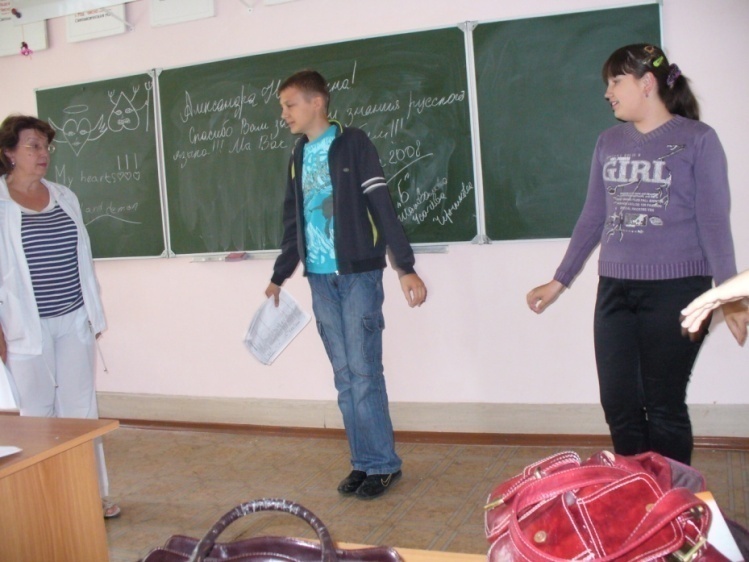  Подготовка  к празднику                                                                           Оформление сцены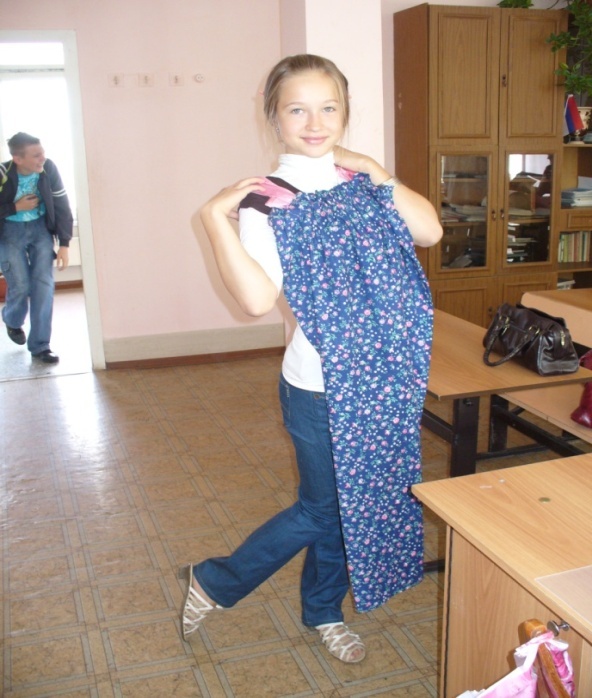 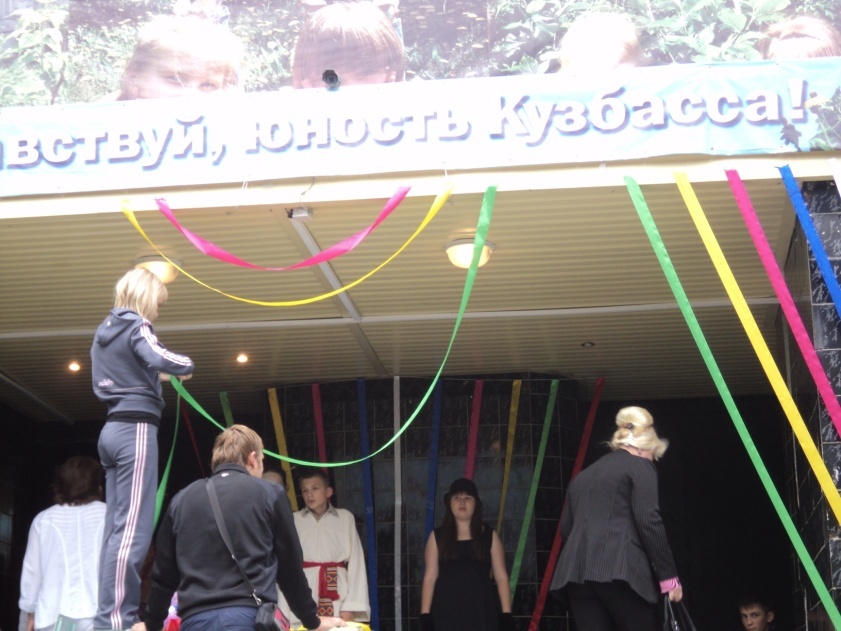 Спектакль «Принцесса на горошине или девочка на шаре»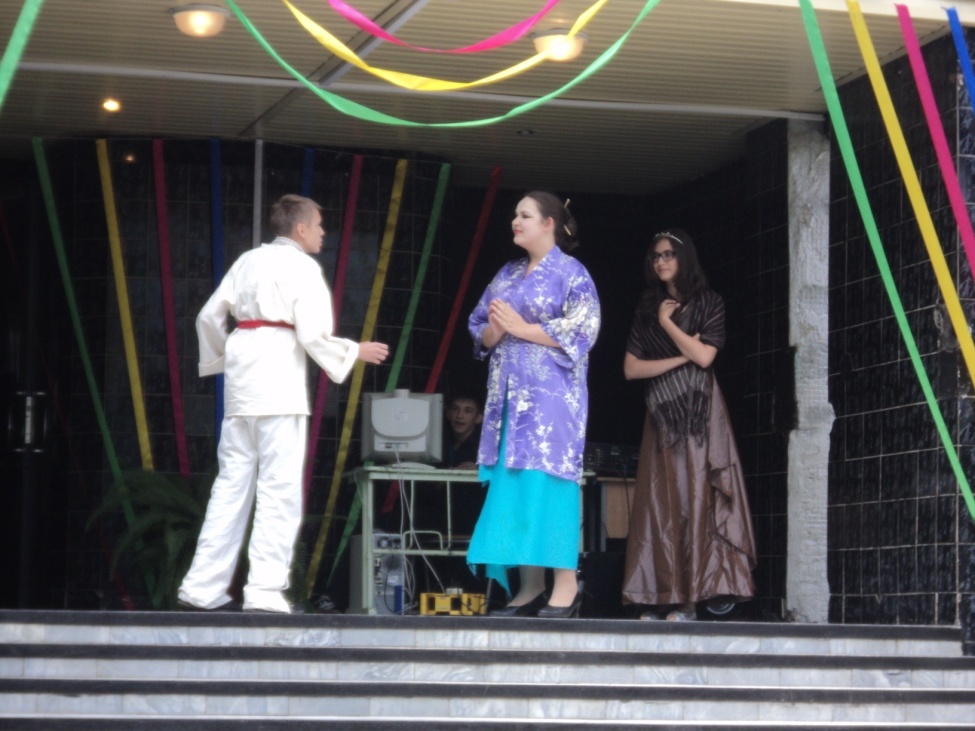 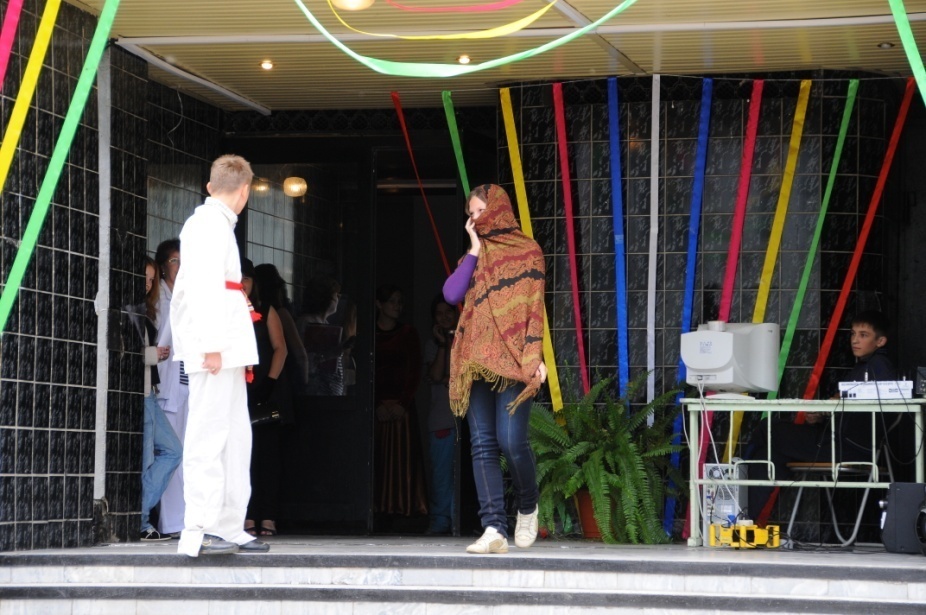 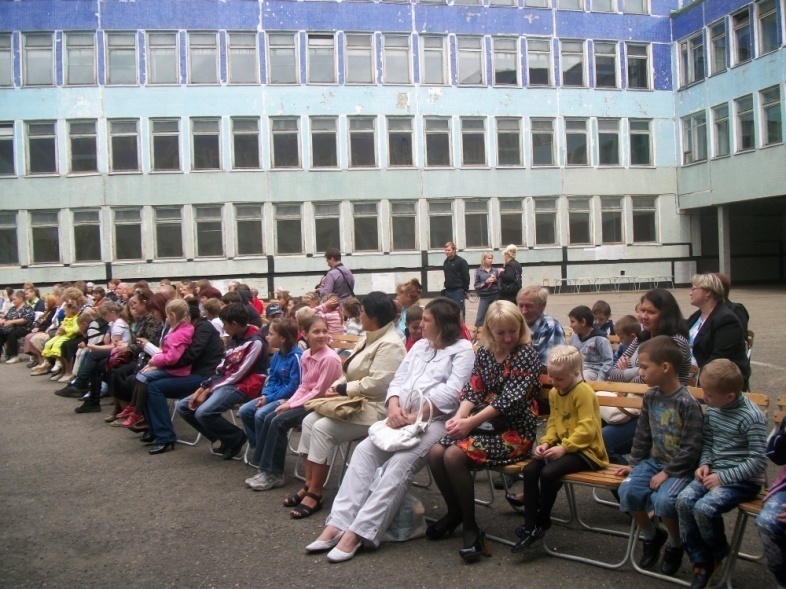 Выступление цирковой студии «Вдохновение»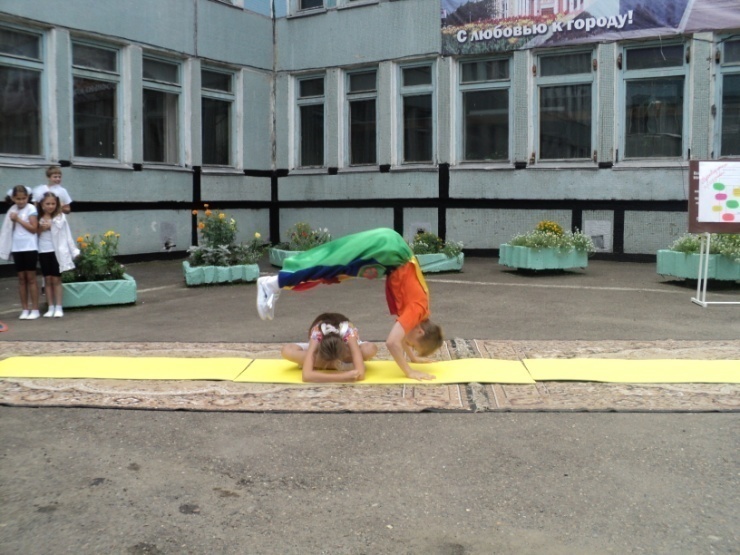 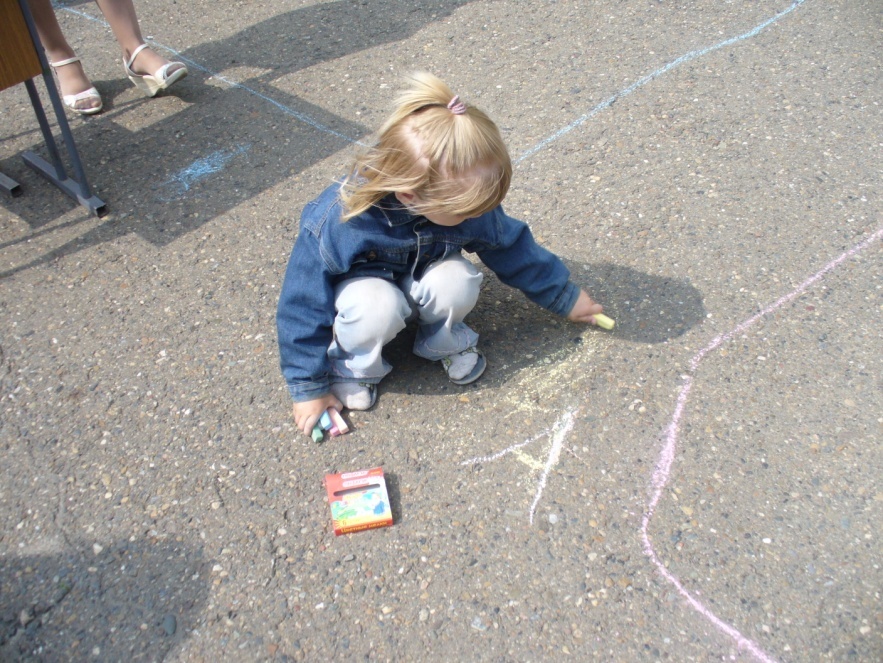 Конкурс рисунков на асфальте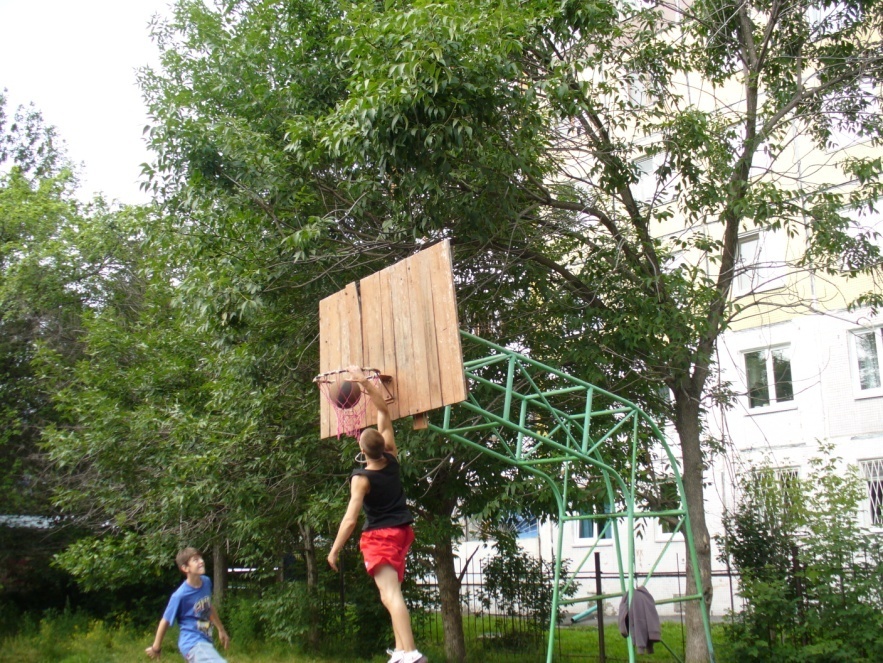                                                                Соревнования по баскетболу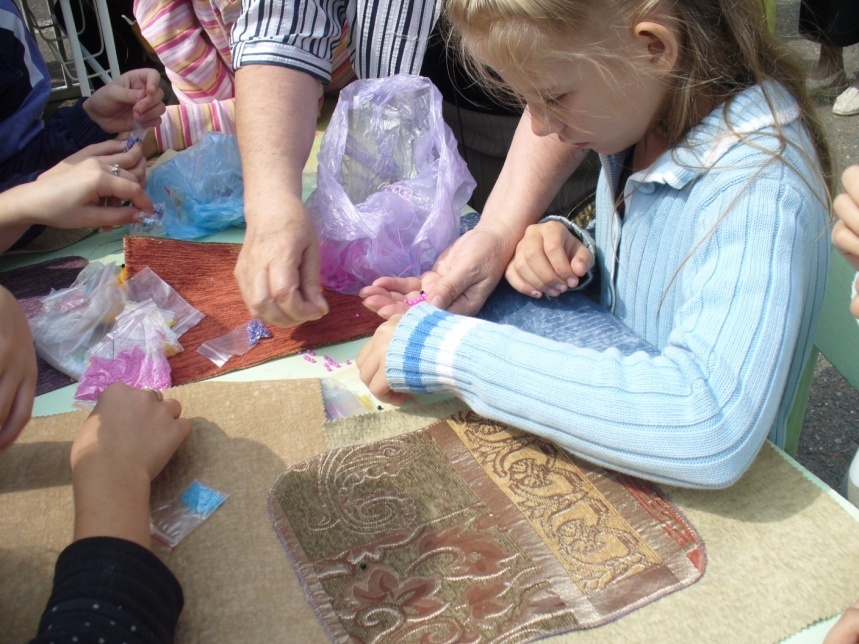                                  Мастер-класс по бисероплетению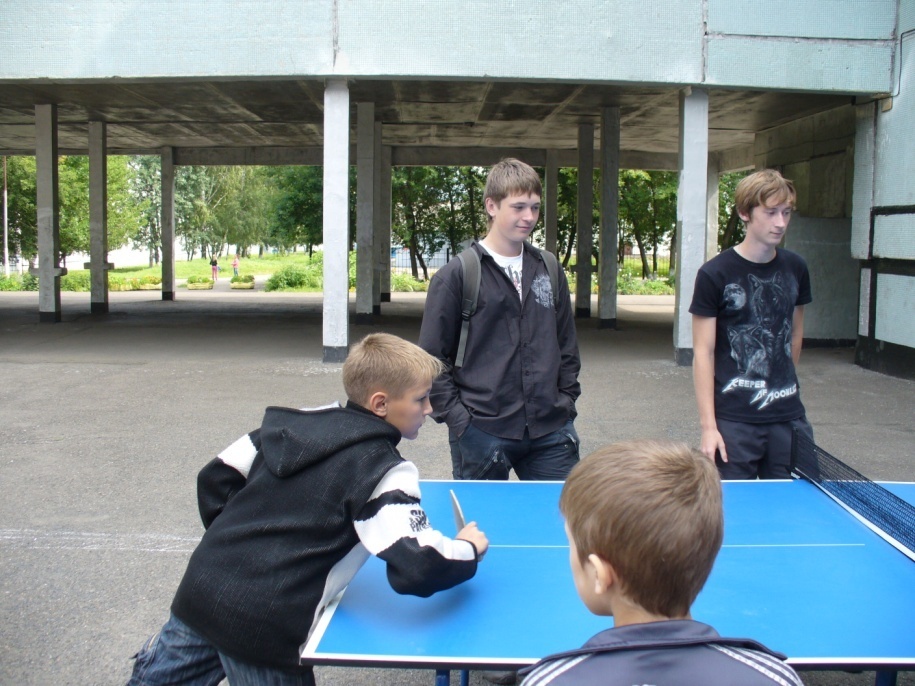                                                          Соревнования по теннису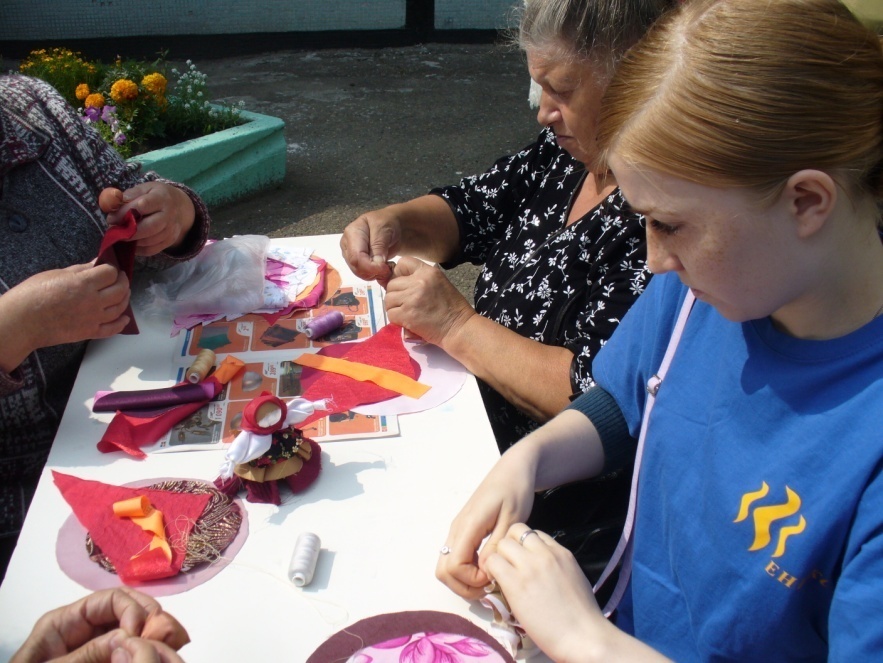            Мастер-класс «Кукла-оберег»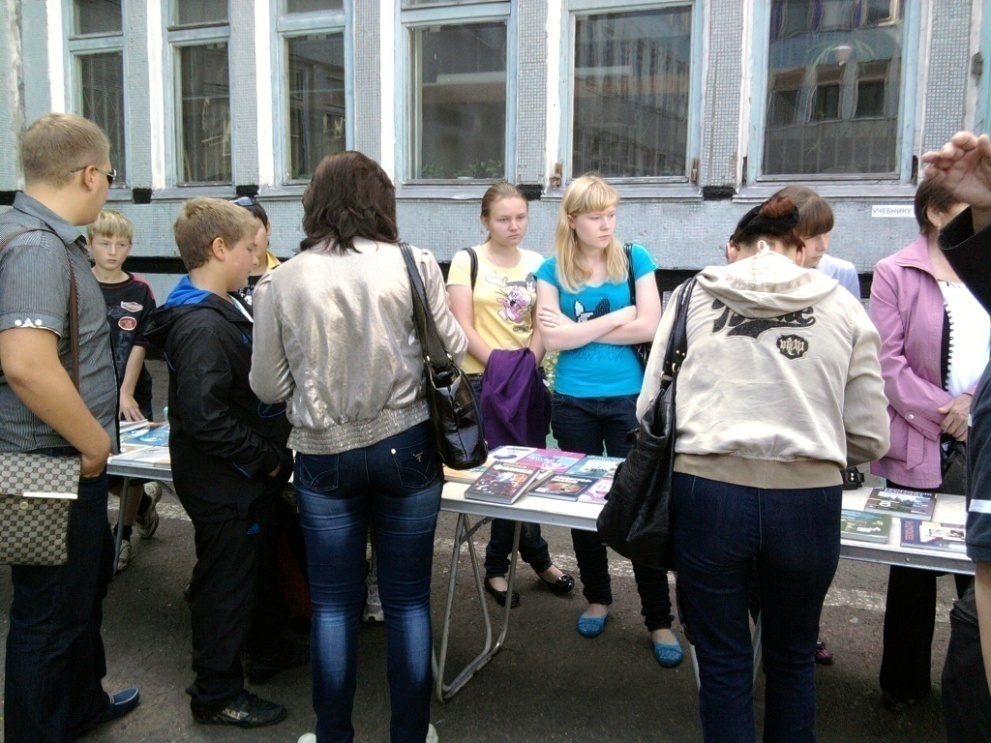                                                  Акция «Учебнику – вторая жизнь» Выставка кукол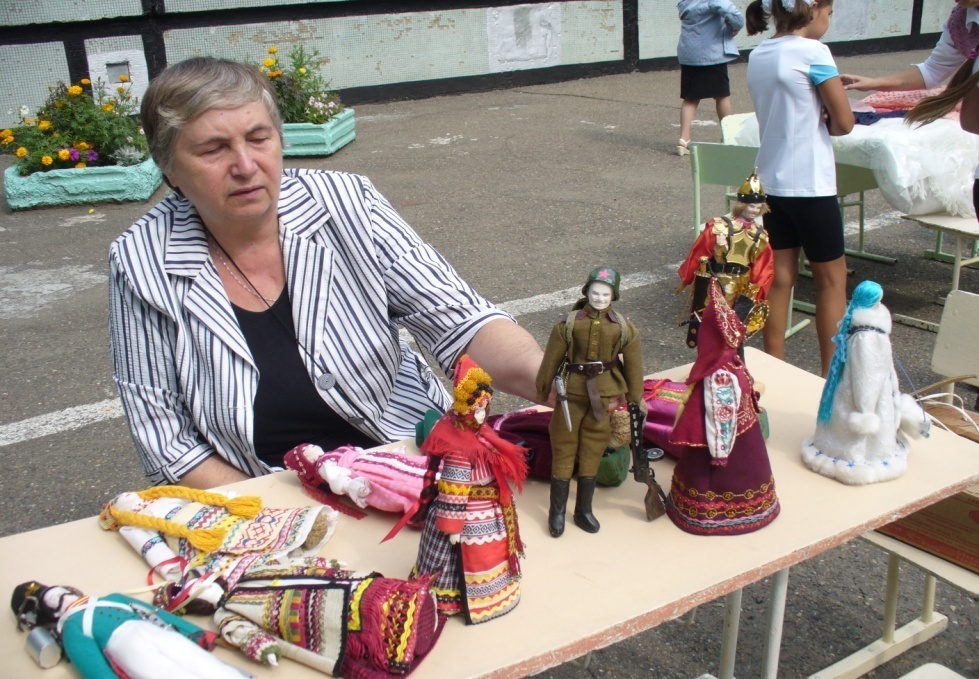 МероприятияКоличество участников1. Спектакль «Принцесса на горошине или Девочка на шаре»15 человек2. Мастер-классы10 человек3. Футбольный матч22 человека4. Теннис10 человек5. Цирковая студия «Вдохновение»8 человека6. Соревнование по бадминтону11 человек7. Акция «Учебнику – вторая жизнь»150 человек8. Конкурс художников на асфальте «Я строю дом»10 человек9. Соревнования по стритболу8 человек10. Выступление детей из социально-реабилитационного центра Ленинского района, социально-игровой комнаты общежития по     пр. Ленина 24 а8 человекГости:Совет ветеранов Ленинского районаСоциально-реабилитационный центр Ленинского районаСоциально-игровая комната общежития по    пр. Ленина 24а52 человекаИтого:200 человек